SECTION A - DETAILS OF COMMENTATORSECTION B - COMMENTS ON THE DRAFT EXEMPTION NOTICE SECTION C - GENERAL COMMENTSName of  organisation/individual:If the commentator is an organisation, provide the name and designation of the contact person:Email address:Contact number:NoSection of the noticeComment1. DEFINITIONS1. DEFINITIONS1. DEFINITIONS1.2. EXEMPTION OF AN APPLICANT FUND2. EXEMPTION OF AN APPLICANT FUND2. EXEMPTION OF AN APPLICANT FUND22(a)2(b)2(c)3. AMENDMENT AND WITHDRAWAL OF EXEMPTION3. AMENDMENT AND WITHDRAWAL OF EXEMPTION3. AMENDMENT AND WITHDRAWAL OF EXEMPTION3(1)3(2)(a)3(2)(b)4. SHORT TITLE AND COMMENCEMENT4. SHORT TITLE AND COMMENCEMENT4. SHORT TITLE AND COMMENCEMENTNo.No.IssueComment/inputANY OTHER GENERAL COMMENTSANY OTHER GENERAL COMMENTSANY OTHER GENERAL COMMENTSANY OTHER GENERAL COMMENTS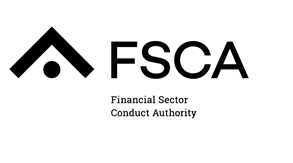 